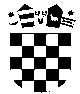          REPUBLIKA HRVATSKAOSJEČKO-BARANJSKA ŽUPANIJA               GRAD VALPOVONa temelju članka 21. Zakona o javnoj nabavi  ('' Narodne novine'' broj 90/11., 83/13.,  143/13. i 13714.)  Grad Valpovo objavljujeREGISTAR UGOVORA O JAVNOJ NABAVI   U  2016.GODINIUGOVOR O JAVNOJ NABAVI SKLOPLJEN TEMELJEM OKVIRNOG SPORAZUMA (2015.)U 2016.GODINI ZA NABAVU ELEKTRIČNE ENERGIJERed.br.Predmet ugovoraEv.broj nabave  i broj objaveVrsta postupkaDatum sklapanja ugovoraIznos sklopljenog ugovoraNaziv ponuditelja s kojim je sklopljen ugovor te naziv podizvoditeljaDatum konačnog izvršenja ugovoraKonačni isplaćeni iznos na temelju ugovora1.2.3.4.5.6.7.8.9.1.Nabava financijskih sredstava – dugoročnog kredita u iznosu od 2.450.000,00 kuna za izgradnju i obnovu komunalne infrastrukture16/61a2016/S 003-0024391Otvoreni23.09.2016.g.429.665,50 kuna  (PDV nije primjenjiv) Privredna banka Zagreb d.d.  Zagreb, Radnička cesta 50Krajnji rok korištenja 31.12.2016.g.Redni brojEvidencijski broj nabaveVrsta provedenog postupkaDatum sklapanja OS-a/ ugovoraIznos sklopljenog OS-a/ ugovoraRazdoblje na koje je sklopljen OS/ ugovorNaziv ponuditelja s kojim/a je sklopljen OS/ ugovorDatum konačnog izvršenja OS-a/ ugovoraKonačni ukupni iznos plaćen temeljem OS-a/ ugovoraOkvirni sporazum (OS)1.15/2Otvoreni 29.04.2015.939.247,63 2 godineHEP_OPSKRBA d.o.o. iz  Zagreba,Ulica grada Vukovara 3730.04.2017.g.   -I.Ugovor sklopljen temeljem OS-a1.1.15/2Otvoreni30.04.2015.469.623,821 godinaHEP_OPSKRBA d.o.o. iz  Zagreba30.04.2016.g.   -II. Ugovor sklopljen twmwljwm OS1.2.15/2Otvoreni21.04.2016.469.623,821 godinaHEP_OPSKRBA d.o.o. iz  Zagreba30.04.2017.   - UGOVOR O JAVNOJ NABAVI SKLOPLJEN TEMELJEM OKVIRNOG SPORAZUM (2015.) U 2016.GODINI O OBAVLJANJU USLUGA SKLONIŠTA ZA ŽIVOTINJE I HIGIJENIČARSKE SLUŽBEUGOVOR O JAVNOJ NABAVI SKLOPLJEN TEMELJEM OKVIRNOG SPORAZUM (2015.) U 2016.GODINI O OBAVLJANJU USLUGA SKLONIŠTA ZA ŽIVOTINJE I HIGIJENIČARSKE SLUŽBEUGOVOR O JAVNOJ NABAVI SKLOPLJEN TEMELJEM OKVIRNOG SPORAZUM (2015.) U 2016.GODINI O OBAVLJANJU USLUGA SKLONIŠTA ZA ŽIVOTINJE I HIGIJENIČARSKE SLUŽBEUGOVOR O JAVNOJ NABAVI SKLOPLJEN TEMELJEM OKVIRNOG SPORAZUM (2015.) U 2016.GODINI O OBAVLJANJU USLUGA SKLONIŠTA ZA ŽIVOTINJE I HIGIJENIČARSKE SLUŽBEUGOVOR O JAVNOJ NABAVI SKLOPLJEN TEMELJEM OKVIRNOG SPORAZUM (2015.) U 2016.GODINI O OBAVLJANJU USLUGA SKLONIŠTA ZA ŽIVOTINJE I HIGIJENIČARSKE SLUŽBEUGOVOR O JAVNOJ NABAVI SKLOPLJEN TEMELJEM OKVIRNOG SPORAZUM (2015.) U 2016.GODINI O OBAVLJANJU USLUGA SKLONIŠTA ZA ŽIVOTINJE I HIGIJENIČARSKE SLUŽBEUGOVOR O JAVNOJ NABAVI SKLOPLJEN TEMELJEM OKVIRNOG SPORAZUM (2015.) U 2016.GODINI O OBAVLJANJU USLUGA SKLONIŠTA ZA ŽIVOTINJE I HIGIJENIČARSKE SLUŽBEUGOVOR O JAVNOJ NABAVI SKLOPLJEN TEMELJEM OKVIRNOG SPORAZUM (2015.) U 2016.GODINI O OBAVLJANJU USLUGA SKLONIŠTA ZA ŽIVOTINJE I HIGIJENIČARSKE SLUŽBEUGOVOR O JAVNOJ NABAVI SKLOPLJEN TEMELJEM OKVIRNOG SPORAZUM (2015.) U 2016.GODINI O OBAVLJANJU USLUGA SKLONIŠTA ZA ŽIVOTINJE I HIGIJENIČARSKE SLUŽBEUGOVOR O JAVNOJ NABAVI SKLOPLJEN TEMELJEM OKVIRNOG SPORAZUM (2015.) U 2016.GODINI O OBAVLJANJU USLUGA SKLONIŠTA ZA ŽIVOTINJE I HIGIJENIČARSKE SLUŽBEOkvirni sporazum (OS)2.15/20Otvoreni22.07.2015.300.000,002 godineVeterinarska stanica VETAM d.o.o. iz Osijeka, Biljska cesta 722.07.2017.g.I.Ugovor sklopljen temeljem OS-a2.1.15/20Otvoreni28.07.2015.150.000,001 godinaVeterinarska stanica VETAM d.o.o. iz Osijeka,15.08.2016.g.II. Ugovor sklopljen temeljen OS2.2.15/20Otvoreni08.08.2016.150.000,001 godinaVeterinarska stanica VETAM d.o.o. iz Osijeka,15.08.2017.